窗体顶端窗体底端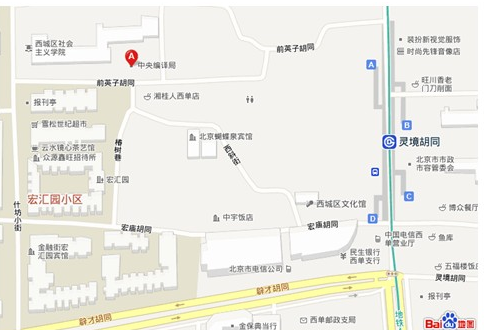 